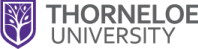  The Marian Charlotte Higgins ScholarshipDeadline: November 25 at 4:00 PM N.B. Thorneloe University reserves the right to refuse assistance to any applicant who has knowingly made a false statement on this application. NOTICE: ALL AMOUNTS SHOULD BE AS ACCURATE AS POSSIBLE This scholarship is awarded annually by Thorneloe University to a female student who is living at the Thorneloe Residence and is registered at Laurentian University, and has taken a minimum of 18 credits.  This scholarship of $1200 is awarded to one recipient on the basis both of academic achievement and need.  Students must be continuing in their Laurentian programme of studies to receive this scholarship. Application is required. Please complete the form below, and Submit the completed forms, along with a copy of your Laurentian Transcript and any other required documents to: Zeinab Seifpour, Executive Secretary and Registrar info@thorneloe.ca Name:Student No: Gender:Address:Address:Address:Postal Code: Date of Birth (dd/mmm/yyyy)Citizenship:Phone No:Social Insurance Number:Social Insurance Number:Email:Email:Email:Program:Program:Year in the program:The name of your Specialization, Major, Minor, Concentration, and/or Certificate:The name of your Specialization, Major, Minor, Concentration, and/or Certificate:The name of your Specialization, Major, Minor, Concentration, and/or Certificate:Have you received, or will you be receiving any other academic awards in the current school year? Have you received, or will you be receiving any other academic awards in the current school year? Have you received, or will you be receiving any other academic awards in the current school year? If yes, please specify name(s), amount(s), and source(s) of the award(s): If yes, please specify name(s), amount(s), and source(s) of the award(s): If yes, please specify name(s), amount(s), and source(s) of the award(s): EXPENSES FOR SEPTEMBER 2022 – APRIL 2023 EXPENSES FOR SEPTEMBER 2022 – APRIL 2023 REVENUE FOR SEPTEMBER 2022 – APRIL 2023 REVENUE FOR SEPTEMBER 2022 – APRIL 2023 Tuition & Incidental Fees:Annual IncomeBooks, Equipment, Supplies:Student LoanAccommodation Payments:Family Financial Support Medical/Dental (specify):Social Assistance & Government IncomeFood: Support & SponsorshipChild Care:ScholarshipsClothing:BursariesOther (you must specify)Other (you must specify) TOTAL EXPENSES TOTAL REVENUETOTAL EXPENSES minus TOTAL REVENUE = FINANCIAL NEED                                                            DECLARATION: I declare that all the information given on this application form is, to the best of my knowledge, true and complete. I understand that: 1. All information provided in connection with this application is subject to verification by Laurentian University. 2. The first use of any scholarship/bursary awarded to me shall be to pay any fees owing to the University. I hereby authorize Thorneloe University to release my academic standing or other pertinent information to the donor(s) of any scholarship/bursary awarded to me. I also authorize the release of all information in the Student Awards Office maintained in respect of my application for Federal/Provincial student assistance (eg. OSAP) to the Senate of Thorneloe University. PLEASE NOTE: Thorneloe University reserves the right to request receipts or invoices to substantiate certain expenses or copies of any other official or legal documentation in connection with this application.Signature:Date (dd/mmm/yyyy):